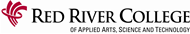 Safe Work Procedure*THIS SAFE WORK PROCEDURE MUST BE REVIEWED ANY TIME THE TASK, EQUIPMENT, OR MATERIALS CHANGE, FOLLOWING AN INCIDENT, AND AT A MINIMUM EVERY THREE YEARS.Key Words :Department(s):Program(s):Safe Work Procedure Developed by:  Origin Date of SWPReplaces previous version:Date Revised:* Date to Review SWP (3 years):DO NOT perform this procedure until you have been trained and authorized to do so by your supervisor.REQUIRED TRAINING – list all training that is required previous to completing this procedureExamples: WHMIS, PPE use/careREQUIRED PERSONAL PROTECTIVE EQUIPMENT / DEVICES  and specify type  - Remove the rows not requiredEye Protection RequiredCSA Approved Safety Footwear RequiredHearing Protection RequiredGloves Required                Gloves must NOT be worn when operating this equipment   Fall Protection RequiredLaboratory Coat RequiredApproved Dust Mask RequiredApproved Respirator Required  (fit testing required)Face Shield RequiredProtective Apron RequiredProtective Clothing Required  Fume Hood Required   PROHIBITED ACTIVITIES – List any activities or actions that are prohibited while completing this procedure.POTENTIAL HAZARDS – list all potential hazards associated with this procedurePRE-OPERATIONAL SAFETY CHECKS - Enter Pre-Operational checks that must be completed prior to completing this procedure.  If there are no pre-operational checks to be performed, enter NA.SAFE WORK PROCEDUREInspect required personal protective equipment and replace if requiredPut on all required personal protective equipmentCAUTION: - Continue entering any caution statements as required.  If an emergency situation occurs while conducting this task, or there is an equipment malfunction, shut the equipment off immediately and follow the lock out procedure.Report any hazardous situation to your instructor/supervisor immediately.HOUSEKEEPING – List any housekeeping tasks that are required after completing the task.  GUIDANCE DOCUMENTS / STANDARDS / APPLICABLE LEGISLATION / OTHER    Enter all documents that apply to this procedure/task.  GUIDANCE DOCUMENTS / STANDARDS / APPLICABLE LEGISLATION / OTHER    Enter all documents that apply to this procedure/task.  Guideline Documents: Operator’s ManualCSA Standards: Manitoba Regulation 217/06:Safe Work ProceduresPersonal Protective EquipmentApproved by:Title:Department:  Signature of Chair/Manager:Date Approved :  Date Approved :  